第13课 我想喝茶。I want to drink tea.一、语音训练 1. 朗读shāfā        máokù      huāqún     yīntiān gòuwù       yáoyǐ       zhuōzi      liànglìshìchuāng    fēngliú      jiānxì       jiùyuán2.对话   A:     ？B：     ？A：      。B：！  儿 ？A：     ，     。B：       ？A：！   ，  。B： ，  。二、词汇和句子要   要钱   要零花钱    我要零花钱。 我要100块零花钱。买  买手机  买一部手机   买了一部新手机   我姐姐买了一部新手机。冷   天气冷   今天天气冷   今天天气很冷，我们不去打球了。  A：要不要来点儿辣椒？（辣椒：là jiāo hot pepper）                B：___________________。A：                ？      B：我觉得这件衣服很好看。A: 天气太冷了，_________________？      B：我不想喝咖啡，我喝了咖啡晚上会睡不着。（睡不着： can’t sleep ）A：好吧，_______________吧。B：好的，我喜欢喝绿茶。三、汉字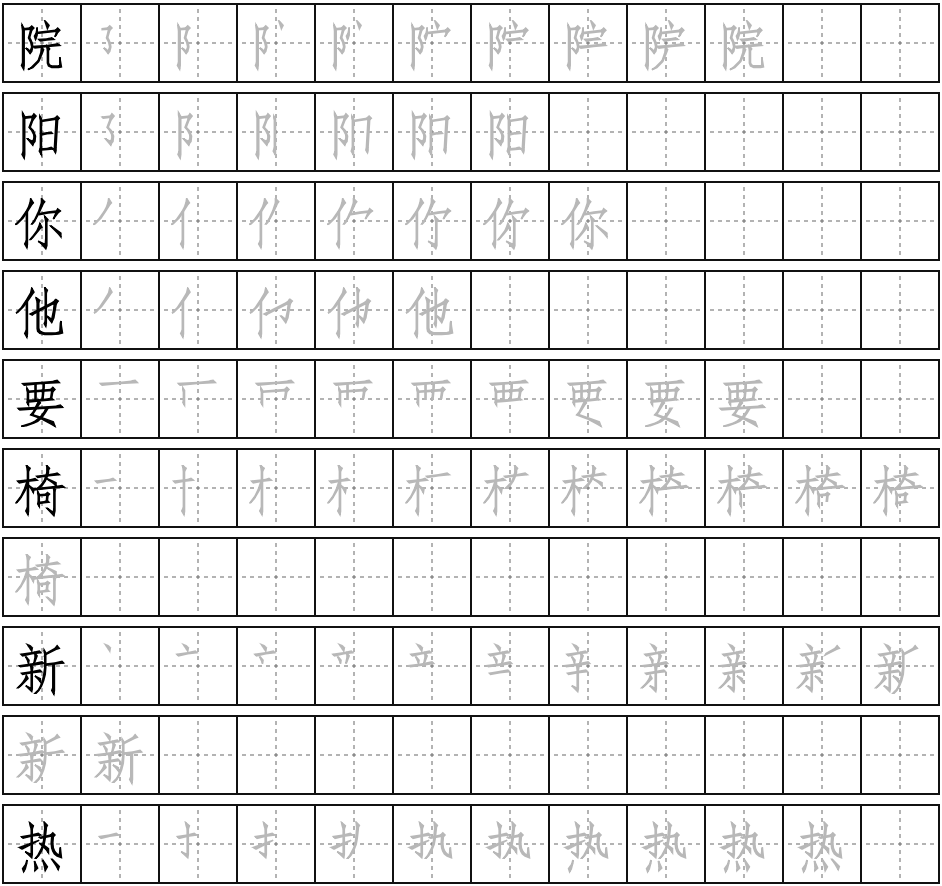 